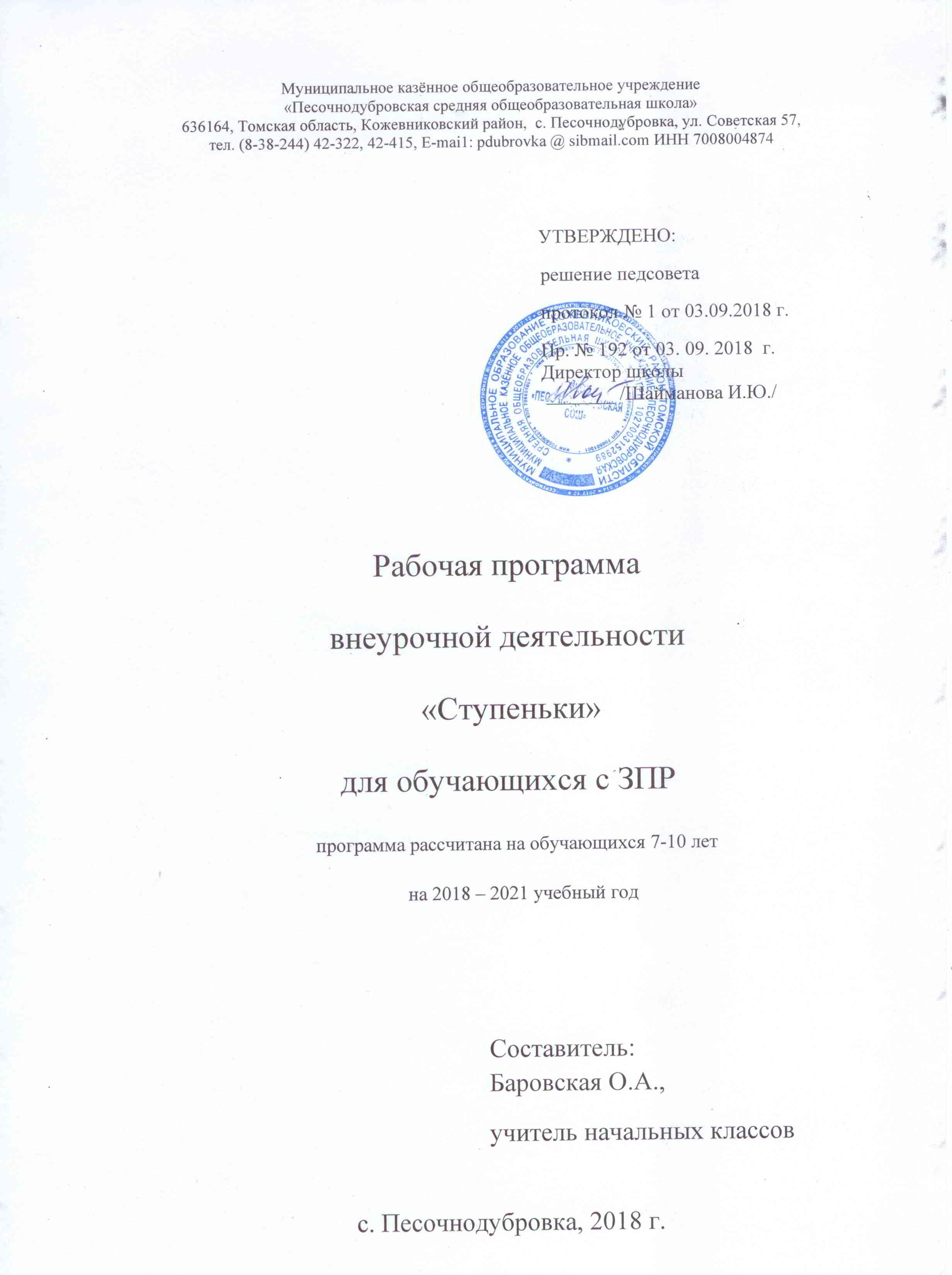 Пояснительная записка             Программа коррекционно – развивающей деятельности «Ступеньки» разработана в соответствии с требованиями новых образовательных стандартов, сделавших упор на формирование общеучебных умений и навыков, на использование приобретённых знаний и умений в практической деятельности и повседневной жизни.                         Программа носит коррекционно-развивающий характер, предусмотрена для организации внеурочной деятельности с детьми, испытывающими трудности в обучении, связанные с недостаточно сформированной эмоционально-волевой сферой.  и направлена на развитие речи и познавательных  способностей обучающихся начальной школы.            Актуальность программы  обусловлена необходимостью в индивидуальных образовательных траекториях для детей с ОВЗ,   испытывающих трудности в обучении. Педагогам постоянно приходится сталкиваться с проблемой усвоения детьми   учебного материала по различным учебным предметам.         Познавательная деятельность детей осуществляется при познании окружающего мира. Особенно актуально это для учеников, испытывающих трудности в обучении, детей имеющих медицинские рекомендации об осуществлении индивидуального подхода в обучении. Для успешности формирования познавательных компетенций необходимо развитие таких психических процессов, как восприятие, память, внимание, мышление, речь. Для детей с ОВЗ характерно нарушение всех сторон деятельности, что создает проблему не только в усвоении учебного материала, но и накладывает свой негативный отпечаток на жизнь ребенка в целом. Поэтому необходима коррекция и развитие познавательной сферы у этих детей по наиболее сложным предметам программы: математике и русскому языку. Это возможно осуществить при организации индивидуальной образовательной траектории  ученика или группы обучающихся, испытывающих сходные проблемы в обучении в рамках  коррекционно - развивающих занятий.  Цель:  Обеспечение достижения обучающимися с ОВЗ, испытывающими трудности в обучении, готовности к освоению основной образовательной программы начального общего образования, посредством повышения уровня сформированности  эмоционально-волевой сферыЗадачи:• Обеспечить индивидуальную образовательную траекторию обучающимся, имеющим трудности в обучении.• Формировать общеинтеллектуальные умения;• Формировать и развивать логическое мышление, умение анализировать, ставнивать, делать умозаключения.• Расширять кругозор.• Формировать коммуникативную компетенцию  младших школьников: развивать устную и письменную речь, монологическую и диалоговую  речь, а также навыков грамотного, безошибочного письма как показателя общей культуры человека.• Развивать познавательные способности. • Воспитывать у учеников  стремление совершенствовать свою речь. • Формировать доверие к окружающему миру через ситуацию успеха, как в основной деятельности, так и в общении со сверстниками и учителем.        В программу «На пути к знаниям» включены два раздела:1. Секреты языкознания (для детей, испытывающих трудности при освоении курса «Русский язык»);2. Тренируем  ум (для детей, испытывающих трудности при освоении курса «Математика»);Основные направления  коррекционно-развивающей работы:- коррекция зрительно-слухового восприятия;- коррекция зрительно-слуховой памяти и внимания;- уточнение и обогащение словарного запаса;- развитие морфологических и синтаксических обобщений;- умения работать по словесной и письменной инструкции, алгоритму;- формирование волевой регуляции деятельности;- обучение способам снятия напряжения;- формирование адекватной самооценки.Программа  предназначена для обучающихся 1-4 классов и рассчитана1 класс – 66 часов (33 учебные недели по 2 часа)2, 3, 4 классы -  по 68 часов (34 учебные недели по 2 часа) Продолжительность каждого внеурочного занятия в рамках программы составляет 40 минут.Содержание программы основано на психолого-педагогическом принципе:  занятия, поданные в игровой форме, способствуют непринуждённой коррекции и развитию умственных качеств школьников, формированию общеинтеллектуальных умений, расширению кругозора, развитию познавательных способностей и, как следствие – достижению 100% показателей абсолютной успеваемости в учёбе. Коррекционную работу лучше проводить на том учебном материале, который является содержанием конкретного учебного предмета. Материал, подобранный для занятий, своей необычностью, новизной и нестандартностью подачи вызывает удивление, стимулирует познавательную деятельность, а также дает понятие о русском языке, как о строгой, четко организованной системе. В отборе материала к занятиям педагог ориентируется  на межпредметную связь с программным материалом на основе содержательной линии УМК «Школа России». Материал необходимо преподносить дозированными блоками с использованием опережающего обучения, ориентируясь на зону ближайшего развития ребёнка. Учитывая особенности психического развития  детей, испытывающих трудности в обучении (патологическую инертность, отсутствие интереса к окружающему) и для оптимизации их обучения необходимы способы педагогического воздействия, направленные на активизацию познавательных процессов: использование дидактических игр и заданий с элементами занимательности, проблемных ситуаций, введение элементов неожиданности и новизны. Получая  положительный результат своей работы на занятии, ученик старается закрепить его на уроке, продемонстрировать свой успех сверстникам и учителю. Это является мощным мотивирующим фактором к продолжению коррекционных занятий.            Содержание и методы  обучения курса «На пути к знаниям» содействуют приобретению и закреплению школьниками прочных знаний и навыков, полученных на уроках русского языка и математики, обеспечивают единство развития, воспитания и обучения. Для успешного проведения занятий используются разнообразные виды деятельности: сказочные сюжеты, элементы фольклора, воображаемые путешествия, элементы сюжетно-дидактической  игры, дидактический и раздаточный материал,  рифмовки, считалки, ребусы, кроссворды, головоломки, грамматические сказки.  Дидактический материал, в том числе дается и в стихотворной форме, что способствует его более легкому усвоению и запоминанию. Все это открывает для детей прекрасный мир слова, учит их любить и чувствовать родной язык. Организация деятельности младших школьников на занятиях основывается на следующих психолого-педагогических принципах: • от простого- к сложному;• занимательность; • проблемность; • сознательность и активность; • наглядность; • доступность; • связь теории с практикой; • системность;• индивидуальный подход. Формы и методы при проведении занятий • Все занятия проводятся на материале, близком к учебной программе, что обеспечивает их высокую эффективность, так как позволяет осуществить перенос умения навыков, получаемых на занятиях, как в ситуацию школьного урока, так и выход за рамки урока.• При подготовке и проведении коррекционных занятий необходимо также помнить и об особенностях восприятия учащимися учебного материала и специфике их мотивации деятельности.   Школьники, испытывающие трудности в обучении, как  правило, приходят  в школу плохо подготовленными к учебной деятельности. У них отсутствует интерес к  учению,  снижено внимание, они легко отвлекаются, быстро устают.  Это  требует  более широкого (чем в обычном классе) применения методов и приемов, вызывающих интерес к учению: эффективно использование различного рода игровых ситуаций, дидактических игр, игровых упражнений, задач, способных сделать учебную деятельность более актуальной и значимой для ребенка. Игровая деятельность обучает школьника управлять своим поведением, увеличивает границы видения  своих возможностей через отражение действий других и с другими.• При организации коррекционно-развивающих занятий необходимо исходить из возможностей ребенка: задание должно лежать в зоне умеренной трудности, но быть доступным, так как на первых этапах коррекционной работы необходимо обеспечить ученику переживание успеха на фоне определенной затраты усилий.• В дальнейшем трудность задания следует увеличивать пропорционально возрастающим возможностям ребенка и с учётом зоны его ближайшего развития.В период, когда ребенок еще не может получить хорошую оценку на уроке, важно создать ситуацию достижения успеха на индивидуально-групповом коррекционном занятии,  в противовес отметочной урочной форме. С этой целью можно использовать систему условной качественно-количественной оценки достижений ребенка. Хорошо зарекомендовала себя в начальном звене система поощрения каждого правильного ответа «жетонами» (фишками, звездочками, наклейками, штампиками и пр.). Детям важно набрать хотя бы одну-две фишки на первых порах. В конце занятия детьми самостоятельно подсчитывается количество фишек,  заработанных каждым учеником – это способствует самооценке ученика.  •    Работа с детьми, требующими коррекции, предполагает диалектическое единство содержания методов  и  организационных форм обучения.• Программа предусматривает использование методов  и  приемов  обучения,  принятых  в обычном классе, а  также  некоторые  методы  и  приемы  из  других  областей дефектологии,  например,   логопедии, психологии. Наряду с этим применяются и специфические методы и приемы:• когнитивные методы, направленные на преодоление трудностей в усвоении школьных знаний;• Методы, направленные на повышение чувствительности анализаторных систем, развитие произвольной регуляции психической деятельности;• методы, направленные на формирование эмоционально-волевой сферы.•   В процессе коррекционно-развивающих занятий широко используются  словесные, наглядные   и практические   методы   обучения, воздействующие на зрительные, слуховые и тактильные анализаторы. Специфика   их   применения диктуется особенностями познавательной  деятельности детей, нуждающихся в коррекции знаний.            Кроме  того,  материал, сообщаемый только в  словесной  форме,  не  подкрепленный наглядностью  или практическими действиями, плохо понимается школьниками, не запоминается. Следовательно, необходимо сочетание этих методов. Это будет зависеть не только от характера и содержания предмета, дидактических задач, подготовленности учащихся, но и состава группы. Структура коррекционно - развивающего занятия.1. Ритуал приветствия.2. Разминка:а) работа с «линейкой чувствительности»;б) кодирование - декодирование;в) использование кинезиологических упражнений;г) схемы зрительно-двигательных траекторий.3. Основное содержание занятия включает в себя:а)  элементы изучаемого программного материала, направленные на опережение;б)  развитие произвольности и мышления пространственных представлений  (в письменной форме);в)   развитие речевой и мыслительной деятельности.4. Рефлексия прошедшего занятия.           1. Ритуал приветствия  является важным моментом работы с группой, позволяющим сплачивать детей, создавать атмосферу группового доверия и принятия, что в свою очередь чрезвычайно важно для плодотворной работы.Для детей младшего возраста ритуал задается педагогом. Ритуал предлагается и исполняется в первый раз уже на первом занятии и задача педагога – неукоснительно выполнять его на каждом занятии, наблюдая за тем, чтобы в него были включены все дети.             2. Разминка является средством воздействия на эмоциональное состояние детей, уровень их активности, выполняет важную функцию настройки на продуктивную групповую деятельность. Разминка может проводиться не только в начале занятия, но и между отдельными упражнениями,  если есть необходимость изменить актуальное эмоциональное состояние детей.  Определенные разминочные упражнения позволяют активизировать детей, поднять настроение, другие, напротив направлены на снятие чрезмерного эмоционального возбуждения.             3. Основное содержание занятия носит коррекционно-развивающий характер и нацелен на формирование и развитие основных функций, необходимых при усвоении учебного материала: произвольности, пространственных представлений, речи и мышления.Произвольность выражается в умении принимать цели, поставленные учителем, и действовать в соответствии с ними, выполнять действия по образцу, организовывать свою деятельность, самостоятельно планировать способы достижения цели.Эти упражнения, как правило, проводятся в письменной форме, поэтому необходимо заведение тетрадей. Кроме этого на занятии всегда нужны цветные карандаши. Это самое продолжительное по времени задание, занимающее от 20 до 25 минут. Здесь же возможно использование различных карточек с заданием, карточек-образцов, задания могут сопровождаться процессом рисования.Важен порядок предъявления упражнений и их общее количество. Последовательность упражнений должна предполагать чередование деятельности, смену психофизического состояния ребенка: от подвижного - к спокойному, от интеллектуальной игры - к релаксационной технике и др.Упражнения должны также располагаться в порядке от сложного  к простому.Рефлексивные моменты занятия предполагают ретроспективную оценку занятия в двух аспектах: эмоциональном (понравилось - не понравилось, было хорошо, было плохо и почему), и смысловом (почему это важно, зачем мы это делали), цветодиагностику (показываем цветной «карандаш настроения»).            Рефлексия только что прошедшего занятия предполагает, что дети сами или с помощью учителя отвечают на вопрос, зачем это нужно, как это может помочь в жизни, дают эмоциональную обратную связь друг другу и педагогу.             Заключительный этап включает в себя проведение коммуникативной игры. Каждый ученик должен получить «поглаживание» либо со стороны учителя, либо одноклассников, либо самому заявить о своих достоинствах и успехах приобретенных на занятиях.Способы выявления промежуточных и конечных результатов Критерии и формы оценки качества знаний, умений и навыков учащихся, испытывающих трудности в обучении связаны с особыми образовательными потребностями.По уровню обучаемости, проявляющейся в овладении знаниями, умениями, навыками и УУД по тем или иным предметам, учащиеся  разделены на типологические группы:Первую группу составляют дети, которые в целом правильно решают предъявляемые им задания. Они наиболее активны и самостоятельны в усвоении программного материала.Вторую группу характеризует замедленный темп продвижения в овладении знаниями, умениями и навыками. Они успешнее реализуют знания в конкретно заданных условиях, так как самостоятельный анализ и планирование своей деятельности у них затруднены.Третья группа учащихся отличается пассивностью, инертностью психических процессов, нарушениями внимания, что приводит к разнообразным ошибкам. Механизм оценки результатов:1. Визуальный (метод наблюдения).2. Психодиагностические методики эмоциональных состояний и познавательных процессов.  3. Контрольные срезы качества достижения ожидаемых результатов в рамках урочной деятельности.4. Мониторинг результатов контрольных работ, в том числе – комплексных. Особенности психо-диагностических методик эмоциональных состояний.1. Эмоциональное состояние детей определяется с помощью «линейки чувствительности» (элемент индивидуальной цветодиагностики) на каждом занятии.2. Коррекционные занятия и предметы коррекционной подготовки носят безотметочный характер. Качество усвоения материала занятия   обучающимися осуществляется на основе диагностики в начале, середине и конце учебного года. 3. При отсутствии положительной динамики обучения  в конце учебного года ставится вопрос о направлении школьника на заседание психолого-медико-педагогической  комиссии для уточнения диагноза и изменения уровня программы обучения.Планируемые результаты курса «Секреты языкознания» В эмоционально-волевой сфере:• улучшение памяти, внимания; смекалки; воображения; связной речи;• увеличение скорости мыслительных операций;• развитие гибкости ума (способности переключаться с одной работы на другую).Личностные результаты:• осознавать роль языка и речи в жизни людей; • формирование потребности в систематическом чтении как средстве познания мира и самого себя;• эмоционально «проживать» текст, выражать свои эмоции; • понимать эмоции других людей, сочувствовать, сопереживать; • обращать внимание на особенности устных и письменных высказываний других людей (интонацию, темп, тон речи; выбор слов и знаков препинания: точка или многоточие, точка или восклицательный знак). Метапредметные результатыРегулятивные УУД:• определять и формулировать цель деятельности  с помощью учителя; • учиться высказывать своё предположение (версию) на основе работы с материалом; • учиться работать по предложенному учителем плану Познавательные УУД:• находить ответы на вопросы в тексте, иллюстрациях; • делать выводы в результате совместной работы класса и учителя; • преобразовывать информацию из одной формы в другую: подробно пересказывать небольшие тексты. Коммуникативные УУД:• оформлять свои мысли в устной и письменной форме (на уровне предложения или небольшого текста); • слушать и понимать речь других; пользоваться приёмами слушания: фиксировать тему (заголовок), ключевые слова; • выразительно читать и пересказывать текст; • договариваться с одноклассниками совместно с учителем о правилах поведения и общения оценки и самооценки и следовать им; • учиться работать в паре, группе; выполнять различные роли (лидера, исполнителя).Предметные результаты: • Умение проверять написанное;• Умение (в объёме изученного) находить, сравнивать, классифицировать; • Способность контролировать свои действия.Содержание раздела «Секреты языкознания»Календарно-тематическое планирование раздела «Секреты языкознания»Содержание раздела «Тренируем ум»Календарно-тематическое планирование раздела «Тренируем ум»Перечень информационно – методического обеспеченияСписок литературы:Беденко М.В. Сборник текстовых задач. Москва «ВАКО» 2004г.Волина В. В. Праздник числа. М.: Знание, 1994 г.Волина В. В. «1000 игр». М.: «АРТ-ПРЕСС, 1996 г.Голубь В. Т. Графические диктанты .М., ВАКО, 2006 г.Керова Г.В. «Нестандартные задачи по математике» М., «ВАКО» 2008г.Крупенчук О. И. Рисуем по клеточкам. СПб., Изд-во Дом «Литера», 2007г.Кузнецова С.А. «На уроки с радостью» Ростов-на-Дону «Феникс», 2011г.Лихтарников Л. «Занимательные логические задачи»,СПб. Изд-во «ЛАНЬ», «МИК» 1997г.Никольская И.Л., Тигранова Л.И. «Гимнастика для ума» М., Изд-во «Экзамен», 2012г.Маршак С.  Веселый счет. Ростов-на-Дону кн. изд-во, 1991 г.Развивающие задания (тесты, игры, упражнения)Составитель Языканова Е. В. М., Изд-во Холодова О. «Занимательная математика» М. Изд-во «РОСТ» 2009г.Шмаков С. А. Игры – шутки, игры – минутки. Москва «Новая школа» 1993 г.Волина В. В. Веселая грамматика. М.: Знание, 1995 г.Волина В. В. Занимательное азбуковедение. М.: Просвещение, 1991 г.Волина В. В. Русский язык. Учимся играя. Екатеринбург ТОО. Издательство “АРГО”, 1996 Волина В. В. Русский язык в рассказах, сказках, стихах. Москва “АСТ”, 1996 г.Занимательная грамматика. Сост. Бурлака Е. Г., Прокопенко И. Н. Донецк. ПКФ “БАО”, 1997 Маршак С. Веселая азбука. Веселый счет. Ростов-на-Дону кн. изд-во, 1991 г.Полякова А. В. Творческие учебные задания по русскому языку для учащихся 1-4 классов.Превращения слов. Учебное пособие. Сост. Полякова А. В. Москва “Просвещение”, 1991 г Рик Т. Г. Доброе утро, Имя Прилагательное! М.: РИО «Самовар», 1994 г.Рик Т. Г. Здравствуйте, Имя Существительное! М.: РИО «Самовар», 1994 г.Рик Т. Г. Здравствуй, дядюшка Глагол! М.: РИО «Самовар», 1995 г.Сборник загадок. Сост. М. Т. Карпенко. М., 1988 г.Смирнов Ю. Мир слов или занимательные рассказы о русском языке. Санкт-Петербург Видео Видео -, аудиоматериалы:1. Электронные учебные пособия;2. Видеофрагменты к занятиям;3. Энциклопедические диски;Оборудование:1. Компьютер;2. Проектор;3.Интерактивная доскаИнтернет ресурсы: в соответствии темСодержание курсаКол-вочасовУниверсальные учебные  действия1 класс1 класс1 классЗвуки и буквы.18Исследовать, наблюдать и осмысливать полученную информацию о звуках и буквах. Устанавливать общие и различные свойства изучаемых объектов (звуков)Слово.6Различать изучаемые звуки по различным признакам.  Моделировать различные ситуации употребления звуков в речи. Планировать работу в парах с целью комбинирования слов для переноса. Работать с информацией, моделировать ситуацию с целью взаимопроверки.Предложение. Текст.9Исследовать, сопоставлять и обобщать различное написание изучаемых объектов письма. Уметь систематизировать полученную информацию об  изучаемых объектах письма. Осуществлять способ сотрудничества в процессе  закрепления знаний о предложении.Обобщать, оценивать свой и общий результат деятельности, личный вклад каждого участника.ИТОГО332 класс2 класс2 классСлово и орфография.8Моделировать объекты письма. Исследовать их свойства.  Овладевать нормами письма. Планировать свои действия.Работать с информацией. Использовать полученную информацию в процессе сотрудничества. Высказывать свое мнение и уважать мнение собеседникаОбразование слов10Сравнивать отдельные признаки объекта или явления, анализировать результаты сравнения. Планировать свои  действия.Наблюдать, исследовать и соотносить свойства объектов  письма (текстов), выделять их существенные признаки. Обобщать, работать с информацией, представлять данные. Понимать важность своего участия в изучении родного  языка.Ударение3Наблюдать, исследовать и соотносить свойства объектов  чтения, их существенные признаки. Формировать умения понимать и осмысливать изучаемые объекты чтенияПарные согласные2Исследовать, наблюдать и осмысливать полученную информацию о звуках и буквах. Устанавливать общие и различные свойства изучаемых  объектов (звуков)Слово и предложение.4Моделировать объекты письма. Исследовать их свойства.Овладевать нормами письма по алгоритму. Выражать свои мысли с использованием дополнительной информации.Слово – предмет. Слово – признак.1Наблюдать, исследовать изучаемые объекты (слова). Выделять признаки изученных слов, анализировать и характеризовать их.Моделировать ситуации употребления изучаемых слов в речи.Исследовать признаки изучаемых слов. Слушать, оценивать ответы в группахСлово – действие.2Наблюдать, исследовать изучаемые объекты (слова). Выделять признаки изученных слов, анализировать и характеризовать их.Моделировать ситуации употребления изучаемых слов в речи.Исследовать признаки изучаемых слов. Слушать, оценивать ответы в группахКрылатые выражения.1Моделировать объекты письма. Исследовать их свойства. Овладевать нормами письма по алгоритму. Выражать свои мысли с использованием дополнительной информации. Осознавать, что правильная и грамотная речь – показатель культуры человека.Подготовка к итоговому «Турниру знатоков»1Моделировать объекты письма. Исследовать их свойства. Овладевать нормами письма по алгоритму.  Планировать свои действия по алгоритму в процессе  сотрудничества. Выражать личное отношение к изучаемым объектам письма.«Турнир знатоков»1Моделировать объекты письма. Исследовать их свойства. Овладевать нормами письма по алгоритму.  Планировать свои действия по алгоритму в процессе  сотрудничества. Выражать личное отношение к изучаемым объектам письма.Подведение итогов.1Моделировать объекты письма. Исследовать их свойства. Овладевать нормами письма по алгоритму.  Планировать свои действия по алгоритму в процессе  сотрудничества. Выражать личное отношение к изучаемым объектам письма.ИТОГО 343 класс3 класс3 классСекреты русского языка2Развивать умение чувствовать красоту и выразительность  речи, стремиться к совершенствованию собственной речи;  любовь и уважение к Отечеству, его языку, культуре. Формировать умение перерабатывать и преобразовывать информацию из одной формы в другую (составлять план, таблицу, схему).Секреты речи.2Развивать умение чувствовать красоту и выразительность речи, стремиться к совершенствованию собственной речи; любовь и уважение к Отечеству, его языку, культуре. Формирование умения адекватно использовать речевые средства для решения различных коммуникативных задач; владеть монологической и диалогической формами речиСекреты словаря.2Формировать умение перерабатывать и преобразовывать информацию из одной формы в другую (составлять план, таблицу, схему). Развивать умение пользоваться словарями, справочниками.Секреты орфографии.6Моделировать объекты письма. Исследовать их свойства. Овладевать нормами письма. Планировать свои действия.Работать с информацией. Использовать полученную  информацию в процессе сотрудничества. Высказывать свое мнение и уважать мнение собеседника.Образование новых слов.6Обучение работе с разными видами информации (поиск информации в словаре). Формировать умение совершать контроль и самоконтроль  процесса и результатов деятельности. Развитие коммуникации как взаимодействие – учёт позиции  собеседника.Родственные слова2Исследовать предметы письма. Использовать приемы графического моделирования. Осуществлять и использовать полученные знания в процессе сотрудничества. Выражать личное отношение к изучаемым объектам письма.Имя существительное.2Знать признаки изученной части речи, словарные слова. Уметь анализировать и кратко характеризовать части речи; находить в тексте слова-предметы; и уметь задавать вопросы  к словам.Имя прилагательное4Знать признаки изученных частей речи, словарные слова. Уметь анализировать и кратко характеризовать части речи; находить в тексте слова-предметы и слова-признаки; уметь  задавать вопросы к словам.Глагол5Знать признаки изученных частей, словарные слова. Уметь анализировать и кратко характеризовать части речи;  находить в тексте слова-предметы, слова-действия и слова-признаки; уметь задавать вопросы к словам.Подготовка к «Турниру знатоков»1Уметь работать по алгоритму с правилами.  Формировать умение совершать поиск информации в словарях. Уметь выполнять задания, нацеленные на проверку понимания  информации. Уметь выполнять контроль и самоконтроль процесса и результатов деятельности.«Турнир знатоков». 1Уметь работать по алгоритму с правилами.  Формировать умение совершать поиск информации в словарях. Уметь выполнять задания, нацеленные на проверку понимания  информации. Уметь выполнять контроль и самоконтроль процесса и результатов деятельности.Подведение итогов.1Уметь работать по алгоритму с правилами.  Формировать умение совершать поиск информации в словарях. Уметь выполнять задания, нацеленные на проверку понимания  информации. Уметь выполнять контроль и самоконтроль процесса и результатов деятельности.ИТОГО344 класс4 класс4 классТестирование в игровой форме.1Уметь выполнять задания, нацеленные на проверку понимания информации. Уметь выполнять контроль и самоконтроль процесса и результатов  деятельности.  Формировать умение слушать и слышать других, пытаться  принимать иную точку зрения, быть готовым корректировать свою точку зрения.Словари.1Формировать умение перерабатывать и преобразовывать информацию из одной формы в другую (составлять план,  таблицу, схему); пользоваться словарями, справочниками. Развивать умение высказывать и обосновывать свою точку  зрения.Основа предложения.1Уметь выполнять знаково-символическое моделирование. Формировать умение совершать контроль и самоконтроль процесса и результатов деятельности. Развивать у обучающихся совершенствование  коммуникации как  взаимодействие – учёт позиции собеседника.Однородные члены предложения.3Уметь выполнять знаково-символическое моделирование.Уметь выполнять задания, нацеленные на проверку понимания информации. Уметь совершать поиск информации в словарях.Морфология.11Уметь выполнять задания, нацеленные на проверку понимания информации. Уметь выполнять контроль и самоконтроль процесса и результатов  деятельности.  Развивать у обучающихся совершенствование  коммуникации как  взаимодействие – учёт позиции собеседника.Синтаксис.7Уметь выполнять задания, нацеленные на проверку понимания информации. Уметь выполнять контроль и самоконтроль процесса и результатов  деятельности.  Развивать у обучающихся совершенствование  коммуникации как  взаимодействие – учёт позиции собеседника.Текст.9Уметь выполнять задания, нацеленные на проверку понимания информации. Уметь выполнять контроль и самоконтроль процесса и результатов  деятельности.  Развивать у обучающихся совершенствование  коммуникации как  взаимодействие – учёт позиции собеседника.«Турнир знатоков». Подведение итогов.1Уметь работать по алгоритму с правилами.  Формировать умение совершать поиск информации в словарях. Уметь выполнять задания, нацеленные на проверку понимания  информации. Уметь выполнять контроль и самоконтроль процесса и результатов  деятельности.ИТОГО34№ п/пТема занятийКол-вочасовдатаСодержание занятий1 класс1 класс1 класс1 класс1 класс1Путешествие в мир звуков.1На игровом занятии совершается заочное  путешествие на лесную поляну. Игра  «Молчанка». Знакомство с термином «речевой звук».2В стране слов.Слова- предметы.1В гости на занятие приходят Маша и Миша и  рассказывают детям о своих приключениях. Игра «Живые – неживые существа». Дифференциация понятий «звук-слово».    Вопросы КТО? ЧТО?3В зоопарке. Слова-действия.1Игра «Превращения». Отработка понятий «слова-действия». Вопросы «Что делать? Что сделать?»4Огород.Слова признаки.1Игра «Собери словечки». Игра «Что в мешочке». Образование относительных прилагательных.5На овощном рынке.Предложение1Игра «Подскажи словечко». Подбор слов по ситуативным цепочкам. Знакомство с понятием «Предложение». Составление коллективного рассказа.6Путешествие в замок гласных звуков.1Характеристика звуков по артикуляционным и акустическим признакам. Игра «Поймай звук». Чтение стихотворения В. Измайлова «Как  появились буквы»7У нас в гостях ТРИ ПОРОСЁНКА.Звуки (Н) и (Н)1Занятие начинается под звуки песенки из  мультфильма «Три поросёнка».  Характеристика звуков. Произношение звуков  в словах и словосочетаниях. Проблемная ситуация.8Моя семья.Звуки (М) и (М).1Развитие фонематического восприятия.  Развитие внимания и памяти. Восстановление  деформированного текста. Чтение  чистоговорок. 9Похищение буквы Й.1Фея зелёного замка приносить неприятную весть… Ученики разрабатывают план  путешествия поиска буквы. Игра «Если  нравится тебе, то делай так…». Повелительное  наклонение глаголов. Игра «Кто больше  запомнит».10Лесная школа.Гласные Я,Е,Ё,Ю.1Занятие проходит на основе сказочного сюжета и начинается слова «Жили-были…».   Изображение гласных под музыку  танцевальными движениями. Правило: сколько в слове гласных – столько и слогов11У нас в гостях гномы ГОГА И ГЕНА.1Занятие построено на сюжетах сказки  «Белоснежка и семь гномов». Игра «Поймай  звук». Практическое усвоение  существительных множественного числа в родительном падеже. Составление  предложений по опорным словам.12Экскурсия в Москву.Звук и буква Сс.1На занятии дети совершают полёт на самолёте в город Москва. Произношение слов сложного звуко-слогового состава. 13Полёт на звездолёте.Звук и буква Зз.1Развитие фонематического восприятия.  Развитие связной речи. Развитие функции  языкового анализа и синтеза. На занятии  используются костюмы. Проблемная ситуация.14В гостях у Бабушки-Загадушки.1Бабушка- Загадушка повторяет с учениками звуки. Театрализованная игра «Маски-шоу». Развитие фонематического представления. Составление загадок – описаний. Решение проблемных вопросов. Чтение слов с пропущенными буквами.15Похищение буквы В.1На занятие приходит телеграмма от Ведьмы…Словообразование. Словотворчество детей. Составление слов из слогов.16День рождение МАШИ.Звук и буква Ш.1Психогимнастика. Характеристика звуков. Определение позиции звуков в словах. Чтение и преобразование слов. Звукобуквенный  анализ. Чтение сказки Г. Юдина «Как Мыша  шалил».17Приключение гласных и согласных.1Чистоговорки. Сравнение звуков. Деление слов  на слоги. Звуковой анализ слов. Разгадывание  ребусов из слов. Творческие задания детей.18В гостях у АЛФАВИТА.1Произношение звуков в словах слогах. Анализ словесного состава предложения. Игра  «Жуки». Чтение стихов.19Путешествие на воздушном шаре.1Психогимнастика. Сравнение звуков по артикуляционным и акустическим признакам.  Словообразование. Звуко- слоговой анализ и  синтез. Работа над ударным слогом. Проблемная ситуация.20Путешествие в голубую страну.1Под звуки весенней капели ученики проходят в класс. Падежное управление. Развитие фонематического восприятия. Развитие функции языкового анализа и синтеза. Творческие задания 21Наш гость инопланетянин.1Занятие начинается с загадки про Луну…Развитие фонематических представлений. Анализ слов. Работа над ударным слогом. Проблемные ситуации. Сообщение новых знаний. Вопросы детей (Клуб Любознательных)22В гостях у Золушки1Театрализованное представление. На занятии используются плоскостные фигурки персонажей сказки «Золушка». Развитие функции языкового анализа и синтеза. Анализ словесного состава предложения. Уточнение смыслового значения слова полночь. Развитие связной речи.23Клад кота Леопольда.1Инсценированное занятие. Работа со слогом. Звуковой анализ и синтез слов. Сравнение слов-схем. Чистоговорки.24Как звук Р попал в капкан.1Психогимнастика. Характеристика сонорных звуков. Произношение изолированного звука. Работа над голосом. Подбор антонимов. Звуко-слоговой анализ слова. Сочинение стихов, подбор рифм. Чтение сказки Г. Юдина «Рыжий город».25Путешествие в Санкт – Петербург.1Путешествие в город Санкт-Петербург ученики совершают на разных видах транспорта. Развитие фонематического восприятия. Звуко - слоговой анализ и синтез новых слов. Логическая задача. Проблемная ситуация. Рассуждение детей. Чтение коротких сказок.26Экскурсия в Простоквашино1Зазвонил телефон. Из разговора ученики узнают о приглашении в деревню Простоквашино. Творческие задания детей. Чтение стихотворений. Работа со словом.27Поездка на дачу.1Работа над картиной «Если бы художниками были мы». Произношение звуков в словах. Усвоение рода, падежа существительных и прилагательных. Игра «Угадай-ка»28Путешествие по СЕВЕРУ.1Путешествие по карте с использованием презентации.  Характеристика звуков. Произношение звуков в слогах. Дифференциация понятий звук, слог, слово. Проблемная ситуация. Умозаключение.29Почтальон Печкин принёс посылку.1Произношение звуков и слогов. Звуко - слоговой анализ и синтез новых слов. Развитие связной речи. Загадки-описание предметов. Анализ словесного состава предложения.30Крокодилы под лестницей.1Работа над стихотворением. Героя учитель  выбирает самостоятельно. Творческим заданием может послужить рассказ про какое-нибудь животное, живущее в неподходящем  месте…31Путаница.1Путаница –это один из поэтических приёмов. Творческим заданием может стать стихотворение или рассказ про представителей любой  профессии…32«Турнир Знатоков»1(Задание подбираются по усмотрению учителя)Награждение за лучшие результаты.Награждение.  (желательно отметить каждого ребёнка).33Итоговое занятие.1(Задание подбираются по усмотрению учителя)Награждение за лучшие результаты.Награждение.  (желательно отметить каждого ребёнка).2 класс2 класс2 класс2 класс2 класс1Сказка о царевне Речи.1Составление текста по вопросам учителя. Работа над словом. Составление предложений. Работа с текстом. Развитие связной речи.2Путешествие по зоопарку.1Текст. Предложение. Работа над словом. Составление предложений. Работа с деформированным текстом. Развитие связной речи.3Знакомство с жителями страны слов1Работа над словом. Звукобуквенный анализ слов. Развитие связной речи.4В гостях у Миши и Маши или «Почему слова, пишутся с большой буквы?».1Проблемная ситуация. Работа над именами собственными.Составление текста по плану. Развитие связной речи.5Сюжетная игра «Домашние животные» или Слово – имя собственное.1Сюжетная игра «Домашние животные. Работа над именами собственными.Составление текста по плану. Развитие связной речи.6Игра – сказка “Пропавшие имена1Театрализованное занятие. Творческие задания детей. Заучивание стихов. Развитие связной речи.7Игра “Том и Тим”.1Игровое занятие. Под музыку В. Шаинского «Цирк, цирк…» выходят два клоуна Том иТим….Работа над словом. Падежное управление. Творческие задания детей8Собираем слова в корзинку.1Игровое занятие.  Работа над словом. Развитие связной речи. Загадки - описание предметов. Анализ словесного состава предложения.9Игры Деда Буквоеда1Игра «Буква заблудилась». Игра «Пирамида». Игра «Собери слова». Работа над предложением.10Чудесные превращения слов.  1Сказка о клоуне. Игры на превращения слов: “Буква заблудилась”, “Замените одну букву”, “Какое слово задумано?”11Из чего строятся слова?1Проблемная ситуация. Составление слов из слогов. Звукобуквенный анализ слов.12Игра “Грамотный регулировщик”. 1Игровое занятие. Звукобуквенный анализ слов. Творческие задания детей. Чтение стихотворений. Работа со словом.13Зачем нужны звуки языка? Звуковая культура речи. 1Исследовательское занятие. Работа в парах. Звукобуквенный анализ слов. Загадки,  скороговорки14Сколько слов вы знаете?  1Рассказ-беседа о словарном богатстве русского языка. Игра – соревнование “Кто больше слов знает на букву …”.15“Грамматическое домино”.  1Форма проведения: “Счастливый случай”. (Мягкие согласные звуки и мягкий знак).16“А начинали все медведи…”  1Занятие – исследование. Проблемная ситуация: «Как обходились без письма?» Работа с текстом. 17Мягкий знак – въезд запрещен, но… не всегда!1Занятие практикум. Изготовление знаков на изученные орфограммы. Отработка написания слов с мягким знаком.18“Кто – кто в алфавите живет?” 1Викторина об алфавите.19Играем в загадки.1Работа со словом. Творческие задания детей. Сочинение загадок.20Добрый “волшебник” - Ударение.1Занятие исследование. Откуда пришло Ударение?...21Ударение над гласной может сделать букву ясной. 1Занятие практикум. Работа со словом. Работа над предложением, деформированным текстом.22Звонкие и глухие “двойняшки”. 1Сказка про “Ошибку”. Закрепление знаний о парных согласных. Работа со словом. Ребусы.23Звонкие и глухие “одиночки1Работа со словом. Творческие задания детей. Сочинение сказок о буквах одиночках.24Приключения в стране СЛОВ.1Путешествие по стране слов. Работа со словом. Кроссворды. Сочинение сказок.25Дружба слов в предложении1Театрализованное занятие. Работа со словом. Работа с моделью предложений.26Какие слова самые главные?1Работа со словосочетанием. Работа с текстом. Умозаключение.27Что важнее: слово-предмет или слово-признак?1Занятие – дискуссия с участием Маши и Миши.28В замке слов.1Занятие – игра. Работа над словом. Ребусы. Пирамиды.2930Здравствуйте, дедушка Действие!2Театрализованное занятие. Творческие задания детей. Заучивание стихов. Развитие связной речи.31Крылатые слова и выражения, происхождение слов. 1Как нужно говорить. Чистоговорки. Работа над словом.. Звуко-слоговой анализ слова. Сочинение рассказов с крылатыми словами и выражениями.32Подготовка к «Турниру знатоков»1Повторение изученного материала. Ребусы. Головоломки. Кроссворды.Подведение итогов. Награждение.33«Турнир Знатоков»1Повторение изученного материала. Ребусы. Головоломки. Кроссворды.Подведение итогов. Награждение.34Итоговое занятие.1Повторение изученного материала. Ребусы. Головоломки. Кроссворды.Подведение итогов. Награждение.3 класс3 класс3 класс3 класс3 класс1Сокровища Русского языка.1Занятие открытия новых знаний. Работа с дополнительными источниками. Работа с текстом.2Таинственное в Царстве Слов.1Занятие-наблюдение. Работа со словом. Творческие задания детей.3“Умеешь ли ты правильно и точно говорить?” 1Викторина“Умеешь ли ты правильно и точно говорить?” 4 «Какие бывают тексты?»1Работа  над предложением. Работа с текстом. Составление плана. Творчество детей.5Где же хранятся слова?1Копилки слов. Как найти слово в словаре? Работа со словарями. Творческие задания для  детей.6Хорошо ли ты знаешь алфавит?1Игровое занятие. Работа со звуком. Работа со словом. 7Незаменимый мягкий знак.1На занятии используются элементы сюжетно-дидактической  игры.8Путешествие по стране “Удвоенных согласных”.1Работа со словом. Слова-иностранцы. Работа со словарём. Творческие задания для детей.9Волшебник “Ударение”.1Занятие практикум. Работа со словом. Работа над предложением, деформированным текстом.10В стране парных звонких и глухих согласных.1Закрепление знаний о парных согласных. Работа со словом. Сочинение сказок.11В стране одиноких согласных.1Работа со словом. Творческие задания детей. Кроссворды.12О чем можно узнать из заглавия?1Чистоговорки. Работа над словом. Звуко- слоговой анализ слова. Сочинение рассказов13Как корень слова учил окончания уму – разуму.1Театрализованное занятие. Использование плоскостных фигурок  сказки «Как корень слова учил окончания уму – разуму». Работа над словом. Умозаключение.14Новые друзья корней – приставки.1Работа со словом. Работа с моделями слов. Составление схем.15Кто командует корнями?1Занятие - расследование. Работа над словом. Ребусы.16Слова – родственники.1Сколько может быть у них родственников? Работа над словом. Составление схем – деревьев для слов-родственников. Творчество детей.17Секреты родственных слов.1Занятие-исследование. Работа с родственными словами. Сочинение сказок.18Твердый знак не отдыхает: приставку с корнем разделяет. 1Занятие - расследование. Проблемная ситуация. Работа с текстом.19Зачем нам нужен этот знак?1Занятие – дискуссия. Работа с информацией. Работа с текстом.20Приставки – труженицы1Работа со словом. Работа со схемами слов. Составление предложений..21Моя мама – Имя Существительное1На занятии речь пойдёт о связи имени прилагательного с именем существительным. Работа со словосочетанием. Работа над связной речью.22Как у существительных род появился.1Работа со словом. Творческие задания детей. Сочинение сказок.23Доброе утро, имя прилагательное!1На занятии состоится поиск секретов имён прилагательных. 24Имя прилагательное на балу у царевны Речи.1Работа над словом, словосочетанием и предложением. Работа над связной речью. Сочинение сказок.25Игра “Лишнее слово”.1Игровое занятие. Ребусы. Головоломки. Кроссворды.26Глагол в гостях у царевны Речи. 1На занятиях дети разбирают значение глагола в речи. Работа над предложением. Работа над связной речью.2728Глагол и его друзья.2На занятиях дети разбирают значение глагола в речи. Работа над предложением. Работа над связной речью.29Как мама Глаголиха учила глагольчиков.1Занятие-практикум. Работа над предложением. Спряжение глаголов.30Как глагольчики учились определять время.1На занятии используется дидактический и раздаточный материал. Работа над словом. Работа с деформированным текстом. Заучивание стихов.31Частица НЕ в гостях у глаголов.1Путешествие по карте с использованием презентации.  Характеристика глаголов. Работа над предложением. Проблемная ситуация. Умозаключение.32А все–таки она хорошая!  1Рассказ – беседа о роли орфографии. Сочинение стихов об орфограммах.33«Турнир знатоков»1Подведение итогов. Награждение34Итоговое занятие.1Подведение итогов. Награждение4 класс4 класс4 класс4 класс4 класс1Хорошо ли ты знаешь русский язык?1Тестирование. Работа в парах (Взаимопроверка).2Словарное богатство родного языка.1Занятие-исследование. Работа со словарями. Составление памятки по работе со словарями для второклассников.3Кто самый главный в предложении?1Занятие усвоения школьниками способов самоконтроля и самооценки. Работа в группах. Работа с текстом.4Об однородных членах предложения и их добрососедских отношениях.1Исследовательское занятие. Работа со словарями и дополнительными источниками. Работа в группах. Работа над связной речью. Сочинение сказок.5Где прячутся ошибки?1Занятие – практикум. Работа с текстом. Работа с деформированным текстом. Взаимопроверка6Как морфология порядок навела. (О частях речи).1Занятие - исследование. Работа с информацией. Сказки о частях речи.7Имя существительное часть страны Речь.1Занятие - исследование. Исследование деформированных текстов. Работа над связной речью. 8Хорошо ли ты знаешь имя существительное?1Открытие нового знания. Интеллектуальное занятие-сказка. Игры Деда – Буквоеда.9Сказка о падежах.1Театрализованное занятие. Этимология названий падежей. Сочинение историй о падежах. Участие в создании продукта10Многозначные слова. Слова- тезки. 1Одно и то же, но по-разному. Работа над словом, словосочетанием и предложением. Работа над связной речью.11Какие слова имеют противоположное значение?1Открытие нового знания. Работа с информацией. Работа в группах. Создание текстов. С использованием слов –синонимов.12Рассказ об удивительных словосочетаниях- фразеологизмах.1Занятие – исследование. Работа с фразеологическим словарём. Изготовление книжки-малышки. Творчество детей.13Очень занимательное – имя  прилагательное1Занятие-практикум. Расследование секретов прилагательное. имён прилагательных. Творчество детей.14Почтительное внимание к знакам препинания.1Занятие – исследование. Работая с текстом, дети находят сложные предложения. Анализ и сравнение. Секреты сложных предложений. 15Универсальные заменители.1Занятие – исследование. Работая с текстом, дети определяют назначение местоимений. Идёт работа над словом, словосочетанием и предложением. Работа над связной речью16Сказка о глаголе, о спряжении глагола.1Тематический  КВН. Глагол и его друзья. С кем дружит глагол? Глагол – настоящий богач  среди частей речи. Сила любви. НЕ с глаголами.  Откуда появились глаголы –  исключения?17Служебные части речи1Занятие-практикум. Расследование секретов служебных частей речи: предлоги, союзы, частицы, междометия.18Служебное положение частиц.1Творчество детей (мини-сочинение).  Работа над связной речью.19Удвоенные согласные в словах иностранцах. 1Занятие – исследование  Слова – “иностранцы” в гостях у Русского языка.. Работая с текстом, дети находят слова с удвоенной согласной иностранного происхождения. Идёт работа над словом, словосочетанием и предложением. 20«Учите русский годы к ряду, с душой…»1Творческое занятие. Работа над связной речью.21Почтительное внимание к знакам препинания.1Занятие –практикум. Работа с текстом. Работа в парах. Творческое задание.22На чём держится предложение?1Занятие –практикум. Работа с текстом. Работа в группах.23Помощники вопросительных и восклицательных предложений.1Занятие – исследование. Работа с текстом. Работа в группах. Анализ и сравнение предложений. Работа над связной речью.24Что выражают знаки в конце предложения?1Занятие – исследование. Работа с текстом. Работа в группах. Анализ и сравнение предложений. Работа над связной речью.25Разные по количеству ядер предложения. 1Занятие – практикум. Анализ простых и сложных предложений.Работа со схемой. Работа над связной речью26Предложения с равноправными частями 1Занятие-практикум. Сравнение простых и сложных предложений. Умозаключение,  составление предложений с сочинительными союзами. Работа с моделью  предложения.27Границы и пограничники.1Занятие -исследование. Работа с текстом. Ученики рассматривают знаки препинания в разных предложениях , анализируют и приходят к умозаключению. Творчество детей.28Не проморгайте «карлика» и не разрежьте великана! 1Игровое занятие. Игра «Карлики и великаны». Сложные и простые предложения в тексте. Работа в группах.29Скрытые ловушки1Занятие- практикум. Работа с текстом. Работая в парах, дети самостоятельно расставляют знаки препинания в предложениях с однородными предложениями. Взаимопроверка.30О пользе пауз больших и маленьких или о делимости текста.1Занятие исследование. Работа над секретами художественного текста. Работа в группах. Работа над связной речью.3132Что такое монтаж или последовательность частей текста.2Открытие нового знания. Работа с информацией. Работа в группах. Создание текстов.33Бюро прогнозов или о том, как сам текст позволяет предугадать его содержание1Занятие практикум. Работа над текстом. Работа в группах. Работа над связной речью.34Конкурс сочинений «Возьмёмся за руки,  друзья!»1На занятии ведётся коллективное  расследование на тему: «Что помогает  предложениям связываться друг с другом?»  Работа в группах.  Конкурс сочинений.Содержание курсаКол-вочасовУниверсальные учебные  действия1 класс1 класс1 классКлассификация предметов3Строить логическую цепь рассуждения, подводить под понятие, владеть общими приёмами  действий. Ориентация  в пространстве и времени.  2Строить логическую цепь рассуждения, подводить под понятие, владеть общими приёмами  действий. Работать с информацией, моделировать ситуацию с целью взаимопроверки. Последовательность событий4Строить логическую цепь рассуждения, подводить под понятие, владеть общими приёмами  действий.Закономерности9Строить логическую цепь рассуждения, подводить под понятие, владеть общими приёмами  действий. Контролировать свою деятельность по ходу или результату выполнения задания.Правило  «Магического квадрата2Строить логическую цепь рассуждения, умение выполнять действия с числами. Нетрадиционные  задачи6Владеть общими приёмами решения задачи, выполнением вычислений.  Строить логическую цепь рассуждений.Цепочки2Строить логическую цепь рассуждений. Выполнять действия по заданному алгоритму.Ребусы1Строить логическую цепь рассуждений. Владеть общими приёмами  и способами действий  при разгадывания ребусов.Кодирование3Строить логическую цепь рассуждений. Владеть общими приёмами  и способами действий при кодировании.Итоговое занятие. «Математическое лото»  1Уметь  понимать речь собеседника, участвовать в диалоге,, отстаивать свою точку зрения. Ориентироваться на проверку правильности выполнения задания по правилу. Уметь контролировать свои действия в группе и результат выполнения задания;  адекватно рефлексировать.ИТОГО332 класс2 класс2 классКлассификация предметов2Строить логическую цепь рассуждения, подводить под под понятие, владеть общими приёмами  действий.Задачи на раскрашивание2Строить логическую цепь рассуждения, владеть общими приёмами  действий.Логический ряд чисел2Строить логическую цепь рассуждения, подводить под под понятие, владеть общими приёмами  действий.Логические и комбинаторные задачи5Владеть общими приёмами решения задачи, выполнением вычислений.  Строить логическую цепь рассуждений.«Загадки  палочек»1Строить логическую цепь рассуждения, владеть общими приёмами  действий.Графические  диктанты3Ориентироваться на проверку правильности выполнения задания по правилу. Уметь контролировать свои действия и результат выполнения задания;  адекватно рефлексироватьНетрадиционные задачи4Владеть общими приёмами решения задачи, выполнением вычислений.  Строить логическую цепь рассуждений.Город четырёхугольников и треугольников4 Владеть геометрическими понятиями; владеть общими способами нахождения   длины сторон геометрических фигур, периметра.«Магические квадраты»4Строить логическую цепь рассуждения, умение выполнять действия с числами.Магические цепи1Строить логическую цепь рассуждений. Выполнять действия по заданному алгоритму.Ребусы2Строить логическую цепь рассуждений. Владеть общими приёмами  и способами действий  при разгадывания ребусов.Город кругов и окружностей3Владеть геометрическими понятиями; владеть общими способами конструирования рисунка из  геометрических фигур.Итоговое занятие. «Математическое лото»  1Уметь понимать речь собеседника, участвовать в диалоге,, отстаивать свою точку зрения. Ориентироваться на проверку правильности выполнения задания по правилу. Уметь контролировать свои действия в группе и результат выполнения задания;  адекватно рефлексировать.ИТОГО343 класс3 класс3 классКлассификация2Строить логическую цепь рассуждения, подводить под понятие, владеть общими приёмами  действий.Числовые закономерности2Строить логическую цепь рассуждения, подводить под под понятие, владеть общими приёмами  действий. Контролировать свою деятельность по ходу или результату выполнения задания.Нумерация чисел4Владеть общими приёмами выполнения заданий  и вычислений, умение проверять результат с использованием таблицы., контролировать свою деятельность по ходу выполнения задания.Числовые магические квадраты5Строить логическую цепь рассуждения, умение выполнять действия с числами.Уравнения3Владеть общими приёмами выполнения заданий  и вычислений, умение проверять результат по заданному алгоритму, контролировать свою деятельность по ходу выполнения заданияНетрадиционные  задачи 12Владеть общими приёмами решения задачи, выполнением вычислений.  Строить логическую цепь рассуждений.Площадь5Владеть геометрическими понятиями; владеть общими способами нахождения   длины сторон геометрических фигур, периметра, площади.Итоговое занятие. «Математическое лото»  1Уметь понимать речь собеседника, участвовать в диалоге,, отстаивать свою точку зрения. Ориентироваться на проверку правильности выполнения задания по правилу. Уметь контролировать свои действия в группе и результат выполнения задания;  адекватно рефлексировать.ИТОГО344 класс4 класс4 классЗакономерности3Строить логическую цепь рассуждения, подводить под под понятие, владеть общими приёмами  действий. Контролировать свою деятельность по ходу или результату выполнения задания.Комбинаторика4Владеть общими приёмами решения задачи, выполнением вычислений.  Строить логическую цепь рассуждений.Уметь высказывать и обосновывать свою точку зрения.Геометрические понятия4Уметь выполнять знаково-символическое моделирование.Формировать умение совершать контроль и самоконтроль процесса и результатов деятельности. Развивать у обучающихся совершенствование  коммуникации как взаимодействие – учёт позиции собеседника.Площадь  и периметр2Владеть геометрическими понятиями; владеть общими способами нахождения   длины сторон геометрических фигур, периметра, площади.Алгоритмы2Строить логическую цепь рассуждения, подводить под понятие, владеть общими приёмами  действий. Контролировать свою деятельность по ходу или результату выполнения задания.Логические задачи6Владеть общими приёмами решения задачи, выполнением вычислений.  Строить логическую цепь рассуждений.Нетрадиционные задачи12Владеть общими приёмами решения задачи, выполнением вычислений.  Строить логическую цепь рассуждений. Развивать у обучающихся совершенствование  коммуникации как взаимодействие – учёт позиции собеседника.Итоговое занятие. «Математическое лото»  1Уметь понимать речь собеседника, участвовать в диалоге,, отстаивать свою точку зрения. Ориентироваться на проверку правильности выполнения задания по правилу. Уметь контролировать свои действия в группе и результат выполнения задания;  адекватно рефлексировать.ИТОГО34№ п/пТема занятийКол-вочасовдатаСодержание занятий1 класс1 класс1 класс1 класс1 класс1«Подарки осени»1Отрабатывают понятия «ГРУППА», классифицируют  предметы по признакам : цвету, форме, размеру.2«Одним словом»1Объединяют предметы в группу по определённым признакам.3«На рыбалке,  охоте и дома»1Объединяют животных  в группы по определённым признакам.4«Времена года».1Отрабатывают понятия РАНЬШЕ-ПОЗЖЕ, ДО-ПОСЛЕ.5«Что у нас над головой?»1Отрабатывают понятия ВЫШЕ-НИЖЕ, БОЛЬШЕ-МЕНЬШЕ, СЛЕВА-СПРАВА.6«Путешествие по линейке».  1Осваивают числовой ряд.7«Сказочные поезда».1Распределяют героев по вагонам сказочного поезда.8«Узоры».1Рисуют узоры в определённой последовательности910«Волшебный ковёр».1Классифицируют геометрические фигуры. Конструируют узор  «волшебного ковра». Выполняют аппликацию.11«Путешествие в город Солнца».1Находят определённую последовательность в событиях.12«Цветик-семицветик».1Выполняют задачи на раскрашивание (цвета радуги).1314«Весёлый счёт».2Проговаривание стихотворных описаний цифр.15«Найди своё место».1Знакомятся с порядковыми числительными.1617«Волшебные клетки».2Знакомятся с правилом заполнения «магического квадрата».1819«Кто быстрей?»2Работа в группе: заполнение «магического квадрата».2021Задачи в стихах.2Отрабатывают устный счёт. Составляют задачи по картинкам. Решают задачи в стихах.2223Весёлые задачки2Отрабатывают устный счёт. Составляют задачи по замыслу.2425Сказочные задачи2Отрабатывают состав чисел в пределах 10. Составляют задачи со сказочными  персонажами.26«Поставь в ряд».1Составляют числовой ряд в определённой последовательности.27Геометрическая цепочка».1Закрепляют знания о геометрических фигурах  и определённой последовательности.2829Математические ребусы.2Учатся разгадывать ребусы.30Игры со словами.1Составляют примеры из определённых слов.31«Шифровка».1Знакомятся с правилом кодирования (Сопоставление  числового ряда и букв в алфавите –ключ к шифровке).32«Письмо от пирата»1Работа в группе-декодирование.33Итоговое занятие. «Математическое лото»  1Участвуют в игре «Математическое лото».2 класс2 класс2 класс2 класс2 класс1«Угадай фигуру»1Разбирают логические упражнения2«Числовой коврик»1Знакомятся с новым правилом составления числового коврика.3«Цветные мячи»1Повторяют правило магического квадрата.4«Раскрась фигуру!»1Учатся строит логические рассуждения. Учатся штриховать фигуры в определённой последовательности.5«Крах великого математика Кости»1Учатся определять принцип построения числового ряда. Находить ошибки.6«Задание для товарища»1Отрабатывают закономерности числового ряда по заданию, подготовленному дома.78«Дерево возможностей»2Закрепляют умения решать логические задачи путём сравнения исходных данных с опорой 9«Поспевая-не зевай!»1Знакомятся с решением комбинаторных задач принципом перебора.10«Кто решит раньше?»1Отрабатывают решение логических задач.11Примеры с «дырками».1Знакомятся с правилом решения примеров с «дырками», вставляя пропущенные  математические знаки.12В гостях у Считайки.1Помогают Считайке  решить задачи.13Любимое занятие Миши и Маши.1Решают задачи при помощи палочек.14«Закончи узор!»1Повторение понятий вправо, влево, вниз, вверх.15Кто это?1По разлиновки тетради в нужном направлении чертят  определённую фигуру.16«Найди ошибку!»1Выполняют графический диктант. По окончании обмениваются работами и проверяют работу соседа.17«Составь задание для соседа!»1Повторение принципа составления нетрадиционных задач. Решение сказочных задач.18Задания на смекалку.1Работа в группах. Выполняют задания на смекалку.19Задачи-шутки.1Решают задачи- шутки. Работа в парах. Самостоятельное составление задач.20«Задачи с двойками».1Придумывают задания состоящие из двоек.21«Путешествие по стране Геометрии».1Закрепляют геометрические понятия, конструируют  с помощью геометрических фигур сказочных героев.22«Город четырёхугольников».1Знакомятся с видами четырёхугольников.23«Площадь треугольников»1Знакомятся с видами треугольников.24«Весёлые человечки чертят окружности».1Знакомятся с понятиями центр и радиус окружности, окружность и круг.25«Волшебные клетки».1Отрабатывают правило    заполнения «магического квадрата».26«Кто быстрей?»1Работа в группе: заполнение «магического квадрата».27Блиц-турнир «Магический квадрат»1Участвуют в блиц-турнире.28Магические цепи1Знакомятся с понятием «Магическая цепь», учатся находить закономерность между числами в «Магической цепи».29«Аккуратный почтальон»1Учатся разгадывать и составлять ребусы.30«Ребусы с нотами»1Учатся разгадывать и составлять ребусы.31«Круглый дом»1Закрепляют умение работать с циркулем, понятия «окружность», «круг». Знакомятся с понятием «Пересечение окружностей».32«Помоги Чертёжнику»1Знакомятся со способами деления окружности циркулем33«В гостях у Карандаша»1Знакомятся с понятием «Касательная». Учатся чертить  вписанные в окружность треугольник и прямоугольник.34Итоговое занятие. «Математическое лото»  1Участвуют в игре «Математическое лото».3 класс3 класс3 класс3 класс3 класс1В гостях у Кости Погодина1Учатся классифицировать по признакам  (времена года, животные, птиц и др.).2«Полезные наблюдения»1Работают с числовым рядом.3«В гостях у Считайки»1Работают с числовыми рядами45Арабские цифры2Повторяют разряды чисел, выполняют математические действия.67Римские цифры2Знакомятся с римскимицифрами, учатся записывать многозначные числа и составлять примеры.89Многоуровневый список.2Составляют многоуровневый список по теме «Животные» с использованием римских  арабских чисел.1011«Магический квадрат сложения».2Закрепляют умения решать  «Магический квадрат сложения», отрабатывают вычислительные навыки.1213«Магический квадрат вычитания».2Закрепляют умения решать  «Магический квадрат вычитания», отрабатывают вычислительные навыки.14Блиц-турнир «Магический квадрат»1Участвуют в блиц-турнире.1516«Путешествие на поезде уравнений».2Учатся решать задачи при помощи уравнений, отрабатывают вычислительные навыки, повторяют название компонентов действий.1718«Миллионы лет назад»2Повторяют понятия: чётные и нечётные числа, порядок убывания, возрастания. Решают задачи на основе исторического материала.1920«Два великана Московского Кремля».2Решают задачи на основе исторического материала, отрабатывают письменное сложение и вычитание многозначных чисел.2122«Интересные задачки»2Решают задачи со схемами.23242526Составление весёлого задачника4Составляют задачи по замыслу.27Математическая викторина1Участвуют в викторине.2829Что такое квадратный сантиметр?2Закрепляют понятие  единицы площади «квадратный сантиметр»,   умение определить площадь прямоугольника.3031Что такое квадратный километр?2Знакомятся с  понятием  единицы площади «квадратный  километр».   3233«В гостях у Шагомера»2Учатся определять площадь геометрической фигуры.34Итоговое занятие. «Математическое лото»  1Участвуют в игре «Математическое лото».4 класс4 класс4 класс4 класс4 класс1«Полезные наблюдения»Повторяют пройденный материал: определяют закономерности в ряду чисел, геометрических фигур.2«Найдите место числам»Находят закономерности в ряду чисел и фигур, выполняют логические упражнения.34«Помоги Маше и Мише решить задачи!»Учатся решать комбинаторные и логические задачи.56«В гостях у робота  Комбинаторика»Отрабатывают навык решения комбинаторных и логических задач; учатся составлять свои комбинации.789«Путешествие по стране Симметрии»Знакомятся с понятием «симметрия»; учатся чертить симметричные фигуры.101112Куб, шар, цилиндр.Знакомятся с понятиями «куб», «шар» Цилиндр». Конструируют  игрушки на основе геометрических тел (из коробок, теннисных шариков, конусов  и др13«Мы с геометрией на ТЫ»Отрабатывают навык вычисления площади и периметра геометрических фигур141516«Путешествие по карте Алгоритмов»Составляют карту «Алгоритмов». Отрабатывают навык работы по алгоритму.1718«Маша и Миша в гостях у Логика»Учатся решать логические задачи, задачи на просеивание или путём логических умозаключений.19Конкурс «Логические ступеньки»Принимают участие в конкурсе. Проверяют свои умения решать логические задачи.2122«Портняжкины задачки»Учатся решать нетрадиционные задачи, используя различные способы.2324«Сказочные задачи»Учатся решать нетрадиционные задачи, используя различные способы.2526«Задачи-шутки»Учатся решать нетрадиционные задачи, используя различные способы.272829303132Проект «Задачник для любознательных»Работают в малых  группах. Создают свои задачники.33Презентация проектов.Каждая группа представляет свой продукт («Задачник для любознательных»)34Итоговое занятие.  Подведение итогов. Награждение